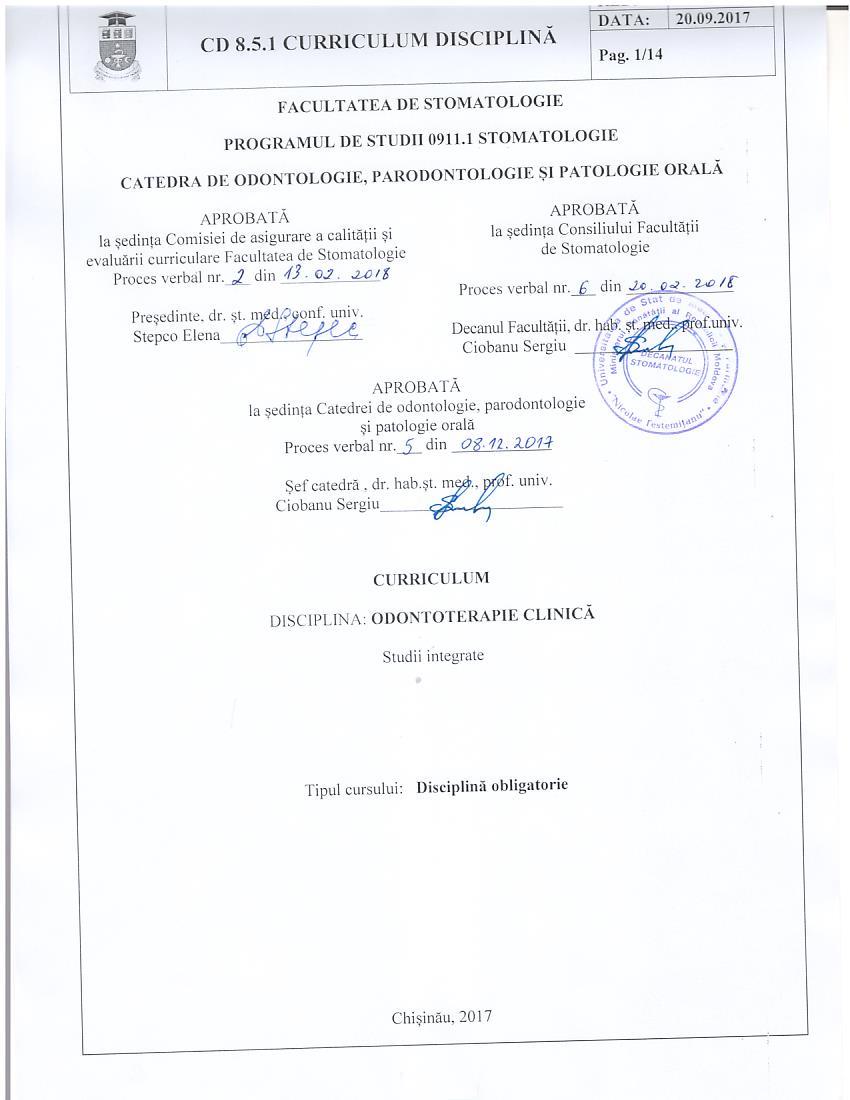 I. PRELIMINARIIPrezentarea generală a disciplinei: locul și rolul disciplinei în formarea competențelor specifice ale programului de formare profesională/specialitățiiCursul de Odontoterapie reprezintă o componentă importantă din domeniul Stomatologiei și are drept obiectiv major studierea particularitățile de debut și evoluție a proceselor patologice la nivelul țesuturilor dentare dure atât la etapa de până la eruperea dinților, cât și după erupția lor, precum și complicațiile posibile la nivel local, și la nivelul întregului organism.Conținuturile cursului sunt structurate pentru a înțelege macro- și microstructura țesuturilor  dentare dure, aspectele anatomo-fiziologie în condițiile unui dinte intact și efectele inerracțiunii dintelui cu întreg organismul uman. Totodată sunt descrise procesele patologice ce apar în tesuturile dentare dure în condițiile specifice de la nivelul cavității bucale, în prezența factorilor specifici, favorizanți ce inițiază și induc dezvoltarea proceselor carioase. Aplicarea tehnicilor și a materialelor de refacere a defectelor carioase, prin interacțiunea chimică, mecanică a țesuturilor dentare dure cu materialele de obturație folosite in tratamentul și profilaxia cariei dentare și restaurările dentare estetice sunt obiectivele de bază ale disciplinii.Misiunea curriculumului (scopul)  în formarea profesionalăUnul din obiectivile de bază ale cursului studierea și cunoașterea cauzelor (factorii etiologici) și mecanismul de debut și evoluție (macanismul patogenic) a afecțiunilor țesuturilor dentare dure, atât de origine cariosă, cât și de origine necarioasă, examinarea complexă a pacienților, stabilirea diagnosticului, alcătuirea planului de tratament și realizarea lui, inclusiv totate elementele profilactice.Un alt obiectiv important este cunoașterea structurii şi a elementelor de organizare a asistenţei stomatologice, organizarea şi utilarea cabinetului stomatologic, regulelor de aseptică și antiseptică în stomatologie, proprietăţile materialelor de obturație tehnici și procedee, instrumente utilizate în tratamentele odontale. Totodată la nivel de înțelegere un obiectiv important este aspectul interdisciplinar în interiorul specializărilor stomatologice, dar și celor clinice, astfel menținând sănătatea orală și ca consecință a întregului organism.Limbile de predare a disciplinei: română, engleză, rusă.Beneficiari: studenții anului III, Facultatea de Stomatologie.ADMINISTRAREA DISCIPLINEI Obiectivele de formare în cadrul disciplinei La nivel de cunoaștere și înțelegere:să cunoascăstructura şi organizarea asistenţei stomatologice, organizarea şi utilarea cabinetului stomatologic.să cunoască utilajul și instrumentarul de examinare, preparare, și obturare a cavităților carioase (instalația stomatologică, piese stomatologice, instrumente rotative, etc).să cunoască locul și rolul odontoterapiei tratamentul și profilaxia afecțiunilor stomatologice.sa cunoască regulile de aseptica și antiseptică în stomatologie. sa cunoască structura și funcțiile țesuturilor dentare dure.sa cunoască și să înțeleagă procesele fiziologice ce se petrec la nivelul țesutruilor dentare dure (smalț, dentină și cementul radicular).să cunoască noțiunile procesului carios în țesuturile dentare dure.să cunoască metode de diagnostic a cariei dentare și a leziunilor odontale de origine necarioasă.să cunoască clasificările cariei dentare (naționale și internaționale).să cunoască și să înțeleagă acțiunea factorilor teratogeni (nocivi) asupra țesuturilor dentare dure în perioada de formare și mineralizare a lor.Să cunoască și să înțeleagă mecanismul apariției discromiilor dentaresă cunoască clasificările leziunilor odontale de origine necarioasă (naționale și internaționale) ale țesuturilor dentare dure.să cunoască factorii etiologici în apariția cariei dentare și a leziunilor odontale de origine necarioasă (factorii favorizanți și determinanți);să cunoască și să înțeleagă mecanismul patogenic în debutul și evoluția cariei dentare;să cunoască și să ințeleagă morfologia procesului carios în diferite forme ale cairei dentare (în formă de maculă, superficială, medie și profundă) la nivelul dentinei și smalțuli;să cunoască și să înțeleagă mecanismul de acțiune a poduselor metabolice din procesul carios asupra pulpei dentare și a întregului organism;să cunoască tehnicile și procedeile de anestezie în stomatologie;să cunoască și să înțeleagă mecanismul de acțiune a substanțelor anestezice asupra zonei de anestezie și a întregului organism;să cunoască și să înțeleagă cauzele posibelele complicații după aplicarea anesteziei și acrodarea ajutorului medical de urgență;să cunoască sistemele de izolare (diga și componentele ei) a câmpului de lucru (dinților) în tratamentul cariei dentare și a leziunilor odontale de origine necarioasă, precum și în restarurărilor dentare directe;să cunoască tehnicile de aplicare a sistemelor de izolare a câmpului de lucru (dinților);să cunoască principile de preparare a cavităților carioase (ale lui Black și a dizain-ului liber);să cunoscă și să înțeleagă proprietățile și mecanismul de acțiune ale remediilor medicamentoase folosite în tratamentul plăgii dentinare;să cunoscă clasificarea materialelor de obtuație (curative, izolante, provizorie și de durată);să cunoască sistemele adezive utilizate în tratamentul cariei dentare și a leziunilor odontale de origine necarioasă;să cunoască tehnici de polimerizare a sistemelor adezive și a materialelor compozite fotopolimerizabile;să cunoască și să înțeleagă proprietățile și mecanismul de interacțiune a sistemului adeziv cu țesuturile dentare dure și cu materialul de obturație; să cunoască proprietăţile materialelor de obturație folosite în tratamentul cariei dentare și a leziunilor odontale de origine necarioasă;să cunoască tehnicile și procedeile de albire dentară;să cunoască și să înțeleagă mecanismul de acțiune a materialelor de obturație asupra țesuturilor dentare dure și a pulpei dentare;să cunoască elemente de ocluzologie, ca elemente de bază în restaurări dentare directe;să cunoască tehnici procedee, instrumente și materiale de ajustare, lustruire și poleire a restaurărilor dentare definitive;să cunoască posibilele erori și complicații în timpul și după tratamente odontale; să cunoască și să înțeleagă rolul leziunilor odontale (caria dentară și de origine necarioasă) în apariția bolii de focar.La nivel de aplicare:să efectuieze examinarea clinică și paraclinică a pacienților cu carie dentară, leziuni odontale de origine necarioasă; să alcătuiască planul de tratament al pacientului cu leziuni odontale (carie dentară, leziuni odontale de origine necarioasă);să realizeze practic planul de tratament al pacientului cu leziuni odontale;să posede tehnici de aplicare a anesteziei în tratamentul cariei dentare și leziunilor odontale de origine necarioasă;să posede abilități de aplicare a sistemelor de izolare (a digii) a câmpului de lucru (dinților);să posede tehnicile de preparare a cavităților carioase (clasa I, II, III, IV, V, VI) respectând principiile de preparare după Black și a dizain-ului liber;să posede tehnici și procedee de preparare a dinților cu leziuni odontale coronare (parțiale, subtotale și totale) pentru refaceri estetice parțiale sau totale;să efectuieze corect lavajul plăgii dentinare;să aplice corect oburația curativă în cazul tratamentului cariei dentare profunde; să aplice corect oburația izolantă;să aplice corect sistemul adeziv pe suparafața plagii dentinare pregătită pentru obturație;să posede tehnici de polimerizare a sistemelor adezive și a obturațiilor din compozit fotopolimerizalbil (directă și indirectă);să posede tehnici și procedee de obturare a cavităților carioase de clasa I, II, III, IV, V, VI după Black și a leziunilor odontale coronare parțiale sau totale;să posede abilități de modelare anatomo-morfologice a suprafețelor ocluzale și a marginilor incizale prin aplicarea materialelor de obturație compozite;să posede manopere de ajustare anatomică a restaurărilor odontale, precum finisarea și lustruirea definitivă a lor;să posede abilități de utilizare practică a sistemelor de albire în discromiile dentare;să posede abilități de rezolvare a complicațiilor parvenite post-tratament.  La nivel de integrare:să fie capabil de a evalua locul și rolul odontoterapiei în pregătirea clinică a studentului-stomatolog;să fie apt de a face legătura dintre procesele fiziologice a țesuturilor dentare dure și pulpa dentară;să fie competent de a utiliza cunoștințele și abilitățile acumulate de a explica expunerea clinică a procesului carios și apriția leziunilor odontale de origine necarioasă prin prisma factorilor etiologici;să fie apt de a face legătura dintre structura și funcțiile țesuturilor dentare dure și mecanismul patogenice de debut și evoluție a procesului carios și a dicromiilor dentare;să fie capabil să explice mecanismul de legătură dintre țesuturile dentare dure și sistemul adeziv → materialul de obturație;să fie capabil să explice mecanismul de acțiune nocivă a materialului de obturație asupra pulpei dentare;să fie capabil să explice apriția durerilor postobturatorie după tratamentul cariei dentare; să fie apt să deducă cauzele posibile ale apariției coplicațiilor după tratamentul cariei dentare (prin inflamația pulpei dentare);să fie capabil să implementeze cunoștințele acumulate în activitatea de cercetător;să fie competent să utilizeze critic și cu încredere informațiile științifice obținute utilizând noile tehnologii informaționale și de comunicare;să fie abil să utilizeze tehnologia multimedia pentru a primi, evalua, stoca, produce, prezenta și schimba informații;să fie capabil de a învăța să învețe, ceea ce va contribui la managementul traseului profesional.Condiționări și exigențe prealabile Cunoașterea limbii de predare; cunoștințe și competențe confirmate în abilități preclinice (anatomia și morfologia dinților, instrumentarul stomatologic, prepararea și obturarea cavităților carioase pe simulator, clasificarea și proprietățile materialelor de obturație); competențe digitale (utilizarea internetului, procesarea documentelor, tabelelor electronice și prezentărilor); Cunoașterea cadrului legislativ și documentației necesare în cadrul cabinetului de odontoterapie (fișa medicală, registrul de evidență a controlului sterilizării, registrul de evidență a pacienților);  abilitatea de comunicare și lucru în echipă; calități – toleranță, compasiune, autonomie.TEMATICA ȘI REPARTIZAREA ORIENTATIVĂ A ORELOR OBIECTIVE DE REFERINȚĂ ȘI UNITĂȚI DE CONȚINUTCOMPETENȚE PROFESIONALE (SPECIFICE (CS) ȘI TRANSVERSALE (CT)) ȘI FINALITĂȚI DE STUDIUCompetențe profesionale (specifice) (CS)CP1: Cunoașterea bazelor teoretice de anatomie și fiziologie a țesuturilor dentare dure, a principiilor generale în examinarea pacienților, analiza și interpretarea datelor clinice și paraclinice;cunoașterea cadrului legislativ și normativ în domeniu, asepsie și antisepsie în cadrul cabinetului de odontoterapie, cunoașterea drepturilor și obligațiilor medicului de profil.	CP2: Cunoașterea principiilor, tehnicilor și procedeelor de preparare a cavităților carioase (utilaj, instrumente, materiale și tehnici de izolare a câmpului de lucru). Cunoașterea metodelor de obturare a cavităților carioase, instrumente, tehnici, selectarea materialelor de obturație în funcție de situația clinică, polimerizarea lor.CP3: Cunoașterea și simularea examenului clinic și paraclinic al pacienților cu carie dentară și leziunilor de origine necarioasă; Completarea fișelor medicale ale pacienților cu carie dentară leziunilor de origine necarioasă, efectuarea examenului clinic și elaborarea indicațiilor către tipul examenului paraclinic cu argumentarea acestora. Stabilirea diagnosticului și a planului de tratament. Elaborarea algoritmului de colectare a datelor și lucru cu pacienții în cadrul cabinetului de odontoterapie. CP4: Analiza datelor investigațiilor paraclinice  indicate și descrierea acestora. Analiza clișeelor radiologice (OPG, RVG).CP5: Descrierea noțiunii și tipurilor de profilaxie, precum și a nivelurilor de aplicare ale acestora (individuale, de grup, societate). Evaluarea metodelor de control al sterilizării materialelor și instrumentelor utilizate în tratamentul cariei dentare și a leziunilor de origine necarioasă. Evaluarea evidenței de dispensarizare a pacienților cu carie dentarăCP6: Demonstrarea și aplicarea cunoștințelor acumulate în evaluarea clinică și paraclinică a pacienților cu carie dentară și leziunilor de origine necarioasă Selectarea și argumentarea tehnicilor de comunicare, colectare a datelor și pregătire a pacientului către tratamente odontale. Promovarea principiilor de toleranță și compasiune față de pacienți.Competențe transversale (ct)CT1: Aplicarea standardelor profesionale de evaluare, acționarea conform eticii profesionale, precum și prevederilor legislației în vigoare. Promovarea raționamentului logic, a aplicabilității practice, a evaluării și autoevaluării în luarea deciziilor. CT2: Realizarea activităților și exercitarea rolurilor specifice muncii în echipă în cadrul cabinetului de odontoterapie. Promovarea spiritului de inițiativă, dialogului, cooperării, atitudinii pozitive și respectului față de ceilalți, altruismului și îmbunătățirea continuă a propriei activități în domeniul odontoterapiei. CT3: Evaluarea sistematică a competențelor, rolului și așteptărilor personale, aplicarea autoevaluărilor asupra proceselor învățate, deprinderilor dobândite și necesităților de profesionalizare, utilizarea eficientă a abilităților  lingvistice, a cunoștințelor în tehnologiile informaționale, a competențelor în cercetare  și  comunicare, în scopul prestării serviciilor de calitate în domeniul odontoterapiei și al adaptării la dinamica cerințelor politicelor în sănătate  și pentru dezvoltarea personală și profesională. Finalități de studiuLa finele studierii disciplinei studentul va fi capabil:Să fie competent să utilizeze critic și cu încredere informațiile științifice obținute utilizând noile tehnologii informaționale și de comunicare.Să cunoască principiile de bază, structura funcțională și organizarea asistenței medicale în general și în cabinetul de odontoterapie, și a celor stomatologice de profil general în special în RM;Să cunoască rolul și funcțiile stomatologului în sistemul de organizare a asistenței medicale;  Să înțeleagă principiile de structură a compartimentelor odontoterapiei restaurative.Să înțeleagă relația: microorganisme de la nivelul cavității orale → țesuturile dentare dure → proces carios → leziune de origine necaroiasă  → apariția defectului carios sau a leziunii de origine necarioasă. Să cunoască clasificarea proceselor carioase și a leziunilor de origine necarioasă (topografică, după Black, clinică).Să cunoască principiile de tratament a cariei dentare și a leziunilor de origine necarioasă.Să cunoască particularitățile și principiile de preparare a cavităților carioase și a leziunilor de origine necarioasă după Black și a disain-lui liber (instrumente, freze, consecutuvitatea etapelor).Să cunoască și să înțeleagă particularitățile de tratament a plăgii dentinare, interacțiunea țesuturilor dentare dure cu soluțiile de antiseptice (remedii, consecutivitatea, uscarea cavității carioase, complicațiile posibile și rezolvarea lor).Să cunoască remediile și tehnicile de gravaj ale țesuturilor dentare dure (gravajul parțial și total).Să cunoască sistemele adezive (clasificare, proprietăți), procedee și tehnici de aplicare și polimerizare, mecanismul de interracțiune dintre țesuturile dentare dure și sistemul adeziv (fomarea stratului hibrid).Să cunoască materialele de obturație (curative, izolatorie și de durată), proprietățile fizico-chimice, interacțiunea cu țesuturile dentare dure și sistemul adeziv. Să cunoască și să aplice tehnicile de obturare a cavităților carioase (aplicarea materialului pe straturi și unimomentan) și refacerea defectelor ca urmare a leziunilor de origine necarioasă, modelarea elemntelor anatomice (cuspizilor, marginii incizale și a punctului de contact).Să cunoască și să aplice tehnicile de polimerizare a materialului de obturație (directă și indirectă).Să cunoască și să realizeze procedeele de ajustare, șlefuire și poleire a restaurărilor dentare.Să fie competent de a utiliza cunoștințele și metodologia din odontoterapia restaurativă în abilitatea de a explica mecanismul unor procese fiziologice sau patologice cu apariția unor complicații post-tratament.Să fie capabil să implementeze cunoștințele acumulate în activitatea de cercetător;Să fie competent să utilizeze critic și cu încredere informațiile științifice obținute utilizând noile tehnologii informaționale și de comunicare.LUCRUL INDIVIDUAL AL STUDENTULUIsugestii metodologice de predare-învățare-evaluareMetode de predare și învățare utilizateLa predarea disciplinei odontoterapie sunt folosite diferite metode și procedee de predare, orientate spre însușirea eficientă și atingerea obiectivelor procesului didactic. Pentru disciplină sunt prevăzute ore de curs (prelegeri), seminarii, lucrări practice și lucrul individual. Cursurile sunt susținute în semestrul V de către titularul de curs. În cadrul lucrările practice sunt utilizate următoarele forme de instruire: activitate frontală, individuală, discuții în grup, situații de simulare a cazurilor clinice, studiu de caz. Drept suport didactic sunt utilizate manualele de specialitate disponibile în biblioteca universitară, recomandările metodice ale colaboratorilor catedrei, tabele, scheme, surse informaționale în format electronic, site-uri profesionale naționale și internaționale, etc. Studenții primesc însărcinări individuale care sunt prezentate pentru discuții în grup, în baza cărora ulterior sunt evaluate calitatea lucrului individual și deprinderile practice. Pentru însușirea materialului didactic și  deprinderilor de lucru în grup (team-building), pe parcursul semestrului studenții efectuează o mini-cercetare în domeniu, rezultatele căror sunt prezentate în cadrul seminariilor și lecțiilor practice, organizată în ultima lună din ambele semestre. Drept metode de învățare sunt recomandate: însușirea materialului teoretic după prelegere și manual; observația – identificarea elementelor caracteristice comunicării medic-pacient; analiză – la utilizarea metodelor de examinare clinică și paraclinică a pacienților, precum și metodelor și etapelor de prevenție; comparația – compararea prin analiză a metodelor de colectare a anamnezei, a metodelor de examen paraclinic conform avantajelor și dezavantajelor acestora; elaborarea algoritmului– selectarea elementelor obligatorii și elaborarea algoritmului propriu-zis de consultare a pacientului; modelarea – identificarea  și selectarea elementelor necesare pentru modelarea situațiilor clinice la consultarea pacienților, formularea concluziilor, argumentarea și luarea deciziei finale.Strategii/tehnologii didactice aplicate. Activitate frontală, individuală, sesiuni, discuții în grup, analiza cazurilor clinice, lucrul în grup (team-building), simularea examenului clinic, mini-cercetări, analiză comparativă, prezentări în Power Point.Metode de evaluare:Curentă: Verificări curente pe parcursul seminariilor și lucrărilor practice, prezentarea cazului clinic tratat. Pentru lucrul individual îndeplinit pe parcursul semestrului studentul este evaluat, nota fiind inclusă în nota pe semestru. La finele semestrului, în baza notelor de la prezentarea cazului clinic și de semestru se calculează nota medie anuală.Finală:  Cursul se finalizează cu examen în semestrul V (finalizarea disciplinei). Nota medie anuală va fi exprimată în numere conform scalei de notare indicată în tabel. Algoritmul de calculare a notei finale la finele disciplinei:	Examen complex din 2 etape: test-control şi interviu oral conform biletelor. Nota finală – ponderată, se calculează în baza notelor pozitive (≥5) a mediei anuale, calculată la finele studiului disciplinei – 50%; de la test-control – 20% și a interviului oral – 30%. Nota medie anuală și notele tuturor etapelor de examinare finală (testare și răspuns oral) – sunt exprimate în numere conform scalei de notare (conform tabelului), iar nota finală obținută se exprimă în număr cu două zecimale, care va fi trecută în carnetul de note.Modalitatea de rotunjire a notelor la etapele de evaluareNotă: Neprezentarea la examen fără motive întemeiate se înregistrează ca “absent” și se echivalează cu calificativul 0 (zero). Studentul are dreptul la 2 susțineri repetate ale examenului nepromovat.Bibliografia recomandată:ObligatorieStomatologie terapeutica : manual pentru studentii facultatilor de stomatologie ale institutelor de medicina / sub red. E. Borovski. - Chisinau : Lumina, 1990Farmacoterapia afecţiunilor stomatologice : (Ghid) / V. Ghicavîi, M. Nechifor, S. Sârbu [et al.] ; sub red.: V. Ghicavîi, M. Nechifor. - Ed. a 3-a, rev. şi compl.. - Chişinău : Tipografia Centrală, 2014Sîrbu S., Ciobanu S. Culeggere de teste la disciplinele odontologie, parodontologie și patologie orală, Chișinău,2018Suplimentară:Eni, Ana. Afecţiuni ale ţesuturilor dentare dure : ghid clinico-didactic / A. Eni, V. Burlacu ; Universitatea de Stat de Medicină şi Farmacie "Nicolae Testemiţanu", Catedra Stomatologie Terapeutică, FECMF. - Chişinău : Medicina, 2010Odontologie practică modernă : pentru studenţi, rezidenţi şi medici stomatologi / A. Terehov, C. Năstase, G. Nicolau, V. Nicolaiciuc ; sub red. G. Nicolau ; Universitatea de Stat de Medicină şi Farmacie "Nicolae Testemiţanu", Facultatea Stomatologie, Catedra stomatologie terapeutică. - Iaşi : NasticorChişinău : Vector, 2010Ciobanu S. Sîrbu S. Erori de diagnostic și tratament în terapia stomatologica, Chișinău, 2017. Терапевтическая стоматология : учебник для студ. стоматологических фак. мед. вузов / Е. В. Боровский, В. С. Иванов, Ю. М. Максимовский, Л. Н. Максимовская ; под ред. Е. В. Боровского, Ю. М. Максимовского. - Москва : Медицина, 2001Gnatiuc, Pavel. Fluoroza dentară în vizorul medicinei moderne / P. Gnatiuc, C. Năstase, A. Terehov ; Universitatea de Stat de Medicină şi Farmacie "Nicolae Testemiţanu", Fac. Stomatologie, Catedra stomatologie terapeutică. - Chişinău : Medicina, 2012Codul disciplineiCodul disciplineiS.05.o.053S.05.o.053Denumirea disciplineiDenumirea disciplineiOdontoterapia clinicăOdontoterapia clinicăResponsabil (i) de disciplinăResponsabil (i) de disciplinădr. șt. med., conf. universitar Eni Lidadr. șt. med., conf. universitar Eni LidaAnul IIISemestrulVNumărul de ore total, inclusiv:Numărul de ore total, inclusiv:Numărul de ore total, inclusiv:90Curs17Lucrări practice17Seminare34Lucrul individual22Forma de evaluareENumărul de credite3Nr.d/oТЕМАNumărul de oreNumărul de oreNumărul de oreNumărul de oreNr.d/oТЕМАPrele-geriSemi-nariiPrac-ticăIndividualExaminarea pacientului stomatologic. Completarea fişei de observaţie.     Determinarea indicelui igienei cavităţii bucale. Rolul salivei și a lichidului buacal în formarea depozitelor dentare (placa bacteriană și a tartrului dentar). Metode și tehnici de îndepărtare a depozitelor dentare.1212Caria dentară. Noțiune. Etiologie. Clasificare. Tabloul clinic, diagnosticul pozitiv şi diferenţial al cariei dentare în stadiul de maculă, superficială, medie şi  profundă.1211Fiziologia smalțului. Tratamentul cariei dentare. Terapia remineralizantă. Procedee și tahnici. Remedii.1211Principii şi reguli în tratamentul chirurgical al cariei dentare (superficială, medie şi profundă). Sisteme de izolare a câmpului de lucru (diga).Sisteme adezive. Clasificare. proprietăți.mecanismul de interacțiune cu țesuturile dentare dure1212Plaga dentinară, particularități.Tratamentul plăgii dentinare. Remedii medicamentoase. 1211Coafajul indirect. Indicații și cotraindicații. Tehnici și procedee. Remdeii medicamentoase.1211Tratamentul cariei dentare localizate pe feţele ocluzale și vestibulare în molari şi premolari şi în regiunea cervicală a tuturor dinților.1212Tratamentul cariei dentare localizate pe feţele proximale ale molarilor şi            premolarilor.1211Tratamentul cariei dentare localizate pe feţele de contact ale dinţilor frontali.1211Selectarea materalelor de obturare. Tehnici și procedee de obturare a cavităţilor carioase cu diverse materiale (cementuri, amalgame, compozite).1212Metode de reconstruire/refacere a punctului de contact şi a unghiului dinţilor frontali.1211Tenici și procedee de restaurări dentare (directe și indirecte).1212Discromii dentare. Cauze. Procedee și tehnici de tratament. Sisteme de albire. Avantaje și dezavantaje.1211Leziuni ale țesuturilor dentare dure se apar până la erupția dinților (hipoplazia, fluoroza, hiperplazia). Semne clinice, diagnosticul pozitiv şi diferenţial. Tratamentul. Elemente profilactice.1211Leziuni ale ţesuturilor dentare dure, ce apar după erupţia dinților (leziuni traumatice, necroza acidă). Semne clinice, diagnosticul pozitiv și diferenţial. Tratamentul. Elemente profilactice.1211Abraziunea ţesuturilor dentare, defectul cuneiform, necroza, eroziunea, hiperstezia ţesuturilor dentare dure. Tabloul clinic. Diagnosticul pozitiv şi diferenţial. Tratamentul.1211Erori şi complicaţii în diagnosticarea şi tratamentul cariei dentare și a leziunilor odontle de origine necarioasă. Lecţie de totalizare1211Total Total 17341722ObiectiveUnități de conținutParticularitățile odontoterapiei restauratoare. Organizarea cabinetului de odontoterapie. Particularitățile odontoterapiei restauratoare. Organizarea cabinetului de odontoterapie. Particularitățile odontoterapiei restauratoare. Organizarea cabinetului de odontoterapie. să cunoascăstructura şi organizarea asistenţei stomatologice, organizarea şi utilarea cabinetului stomatologic și de odontoterapie;să cunoască locul și rolul odontoterapiei în tratamentul și profilaxia afecțiunilor generale;să cunoască utilajul și instrumentarul de examinare, și tratament cariei dentare și a leziuniolor odontale de origine necarioase (instalația stomatologică, instrumente pentru examinarea complexă, instrumente pentru modelare, șlefuire li lustruire.);Rolul  medicului stomatolog de profil odontoterapie și restaurări dentare. Obiectul și sarcinile.Organizarea asistenței stomatologice, cabinetul de profil odontoterapie, instrumentarul și utilajul.  Profilaxia afecțiunilor generale printratamente odontale. Instrumentarul pentru examinare, pentru  instrumente pentru modelare, șlefuire li lustruire (freze, polire, bandă adezivă).Documentația medicală stomatologică în cabinetul de odontoterapie.Țesuturi dentare dure: structură, procese fiziologice, factori etiologici în apariția cariei dentare și leziunilor odontale de origine necarioasăȚesuturi dentare dure: structură, procese fiziologice, factori etiologici în apariția cariei dentare și leziunilor odontale de origine necarioasăȚesuturi dentare dure: structură, procese fiziologice, factori etiologici în apariția cariei dentare și leziunilor odontale de origine necarioasăSa cunoască componentele de bază și funcțiile țesuturilor dentare dure.Sa cunoască și să înțeleagă procesele fiziologice ce se petrec la nivelul țesutruilor dentare dure (smalț, dentină și cementul radicular) și acțiunea factorilor teratogeni.Să definească factorii determinanți și favorizanți în apariția cariei dentare și a leziunilor de origine necarioasăSă definească noțiunea de proces carios în țesuturile dentare dure și a leziunilor de origine necarioasă.Să cunoască și să ințeleagă morfologia procesului carios în diferite forme ale cairei dentare (în formă de maculă, superficială, medie și profundă) la nivelul dentinei și smalțuli;Să cunoască clasificările cariei dentare și a leziunilor odontale de origine necarioasă (naționale și internaționale).Să identifice metodele de diagnostic a cariei dentare și a leziunilor odontale de origine necarioasă.Structura și funcțiile țesuturilor dentare dure.Fiziologia țesuturilor dentare dure. Circulatița lichidului smalțiar și dentinar, mecanismul de transmitere a  durerei, formarea și depunerea dentinei terțiare, factorii teratogeniFactorii etiologici în apariția cariei dentare și a laziunilor de origine necarioasăNoțiune de proces carios și a leziunilor de origine necarioasă.Morfologia procesului carios, straturile patologice, dereglările mofologice ale stratului prasmatic, canaliculeleor dentinare.Calsificarea cariei dentare și a leziunilor de origine necarioasă.Metode de diagnostic clinice și paraclinice (ex. subiectiv, obiectiv și complementar).Procedee și tehnici de preparare a cavităților carioase în tratamentul cariei dentare și a defectelor de origine necarioasăProcedee și tehnici de preparare a cavităților carioase în tratamentul cariei dentare și a defectelor de origine necarioasăProcedee și tehnici de preparare a cavităților carioase în tratamentul cariei dentare și a defectelor de origine necarioasăSă realizeze practic planul de tratament al pacientului cu leziuni odontale;să posede tehnici de aplicare a anesteziei în tratamentul cariei dentare și leziunilor odontale de origine necarioasă;Să posede abilități de aplicare a sistemelor de izolare (a digii) a câmpului de lucru (dinților);Să posede tehnicile de preparare a cavităților carioase (clasa I, II, III, IV, V, VI) respectând principiile de preparare după Black și a dizain-ului liber;Să posede tehnici și procedee de preparare a dinților cu leziuni odontale coronare (parțiale, subtotale și totale) pentru refaceri estetice parțiale sau totale;Să efectuieze corect lavajul plăgii dentinare;Planul de tratament, pe etapeAnestezia – tehnici și procedee, substanțe anestezice, mecanismul de interacțiune la nivel local și general, complicații posibile, asistență medicală de urgență.Diga – componente, tipuri și tehnici de aplicarePrepararea cavităților carioase – principiile lui Black și a design-lui liber, instrumente, freze, accesoriiLeziuni odontale de origine necarioasă – tipuri, instrumente de preparare.Lavajul plăgii dentinare (soluții, consecutivitate, expoziție, procedee de uscare)Obtuararea cavităților carioase și a defectelor de origine necarioasă (materiale, instrumente, tehnici și procedee, ajustarea, poleirea și lustruirea obturațiilor)Obtuararea cavităților carioase și a defectelor de origine necarioasă (materiale, instrumente, tehnici și procedee, ajustarea, poleirea și lustruirea obturațiilor)Obtuararea cavităților carioase și a defectelor de origine necarioasă (materiale, instrumente, tehnici și procedee, ajustarea, poleirea și lustruirea obturațiilor)Să cunoscă clasificarea materialelor de obtuație (curative, izolante, provizorie și de durată);Să cunoască sistemele adezive utilizate în tratamentul cariei dentare și a leziunilor odontale de origine necarioasă;Să cunoască și să înțeleagă proprietățile și mecanismul de interacțiune a sistemului adeziv cu țesuturile dentare dure și cu materialul de obturație; Să cunoască tehnici de polimerizare a sistemelor adezive și a materialelor compozite fotopolimerizabile;Să cunoască și să înțeleagă mecanismul de acțiune a materialelor de obturație asupra țesuturilor dentare dure și a pulpei dentare;Să distingă, elemente de ocluzologie, ca elemente de bază în restaurări dentare directe;Să cunoască tehnici procedee, instrumente și materiale de ajustre, lustruire și poleire a restaurărilor dentare definitive;Să cunoască posibilele erori și complicații în timpul și după tratamente odontale;Clasificare, proprietăți fizico-chimice a materialelor de obturație – curative,izolante, provizorie și de duratăSisteme adezive – clasificare generații indicații de aplicareProprietăți, viscozitate, interacțiunea sistelemlor adezive cu țesuturile dentare dure, stratul hibrid.Polimerizare, tehnici și procedee, lungime de undă, timp de polomerizare, lampa de polimerizare, caracteristici.Interracțiunea materialelor de obturație cu țesuturile dentare dure – mecanism de fixare (chimic, mecanic), acțiunea asupra pulpei dentare, posibile complicații.Ocluzologie – elemente de modelare macromorfologica a structulilor anatomice ale dintelui. Tehnici și procedee de ajustare – instrumente, materiale de ajustare a obturațiilor/restaurărilor, șlefuirea, lustruireaComplicații – imediate și tardive, rezolvarea lor.Nr.Produsul preconizatStrategii de realizareCriterii de evaluareTermen de realizare1.Lucrul cu sursele informaționaleLecturarea prelegerii sau materialul din manual la tema respectivă.Reflecție asupra temei în întrebările din temă.Cunoașterea și selectarea surselor informaționale suplimentare  la tema. Citirea textului cu atenție și descrierea conținutului esențial.Formularea generalizărilor și concluziilor referitoare la importanța temei/subiectului.Capacitatea de a extrage esențialul.Abilități interpretative. Capacitatea de analiză și comunicare a materialului acumulat de sine stătător.Pe parcursul semestrului2.Rezolvarea problemelor de situațieRezolvarea problemelor de caz, argumentarea concluziilor la finele fiecărei lucrările practice. Verificarea finalităților și aprecierea realizării lor. Selectarea informații suplimentare, folosind adresele electronice și bibliografia suplimentară.Calitatea rezolvării problemelor de situație și caz clinic, abilitatea formulării și interpretării datelor clinice și paraclinice.Capacitatea de analiză a informației selectată de pe site-urile profesionale naționale și internaționale.Pe parcursul semestrului3.Evaluarea percepției în examinarea clinică și paraclinică a pacienților cu carie dentară și lezuni odontale de origine necarioasă.Fiecare student va efectua completarea fișei medicale a pacientului cu carie dentară, sistematizarea etapelor examenului clinic și de colectare a anamnezei. Stabilirea indicațiilor pentru investigațiile paraclinice cu argumentarea necesității acestora.  Evaluarea percepției în examinarea clinică și paraclinică a pacienților cu carie dentară și lezuni odontale de origine necarioasă.Fiecare student va efectua completarea fișei medicale a pacientului cu carie dentară, sistematizarea etapelor examenului clinic și de colectare a anamnezei. Stabilirea indicațiilor pentru investigațiile paraclinice cu argumentarea necesității acestora.  Evaluarea percepției în examinarea clinică și paraclinică a pacienților cu carie dentară și lezuni odontale de origine necarioasă.Fiecare student va efectua completarea fișei medicale a pacientului cu carie dentară, sistematizarea etapelor examenului clinic și de colectare a anamnezei. Stabilirea indicațiilor pentru investigațiile paraclinice cu argumentarea necesității acestora.  Evaluarea percepției în examinarea clinică și paraclinică a pacienților cu carie dentară și lezuni odontale de origine necarioasă.Fiecare student va efectua completarea fișei medicale a pacientului cu carie dentară, sistematizarea etapelor examenului clinic și de colectare a anamnezei. Stabilirea indicațiilor pentru investigațiile paraclinice cu argumentarea necesității acestora.  3.1.Înregistrarea datelor și anamneza pacientuluiLucrul cu fișa medicală și sistematizarea etapelor de colectare a anamnezei și examenului clinic.Evaluarea corectitudinii și succesivității analizei efectuate.Pe parcursul semestrului3.2.Aprecierea indicațiilor către examenul radiografic.Studentul trebuie să studieze particularitățile examenului radiografic și să argumenteze necesitatea indicării fiecărui tip de examen radiografic. Evaluarea corectitudinii informației descrise de student.Pe parcursul semestrului3.5.Pregătirea proiectului.Studenții vor pregăti informații cu privire la tema selectată din planul tematic cu redarea schematică și grafică în Power Point.Evaluarea calității materialului selectat, designului proiectului și capacității de redare a informației.Pe parcursul semestruluiGrila notelor intermediare (media anuală, notele de la etapele examenului) Sistemul de notare naționalEchivalentECTS1,00-3,002F3,01-4,994FX5,005E5,01-5,505,5E5,51-6,006E6,01-6,506,5D6,51-7,007D7,01-7,507,5C7,51-8,008C8,01-8,508,5B8,51-8,009B9,01-9,509,5A9,51-10,010A